Barbarian Tribes of EuropeRome was defeated by several barbarian tribes over a period of time. These tribes are the ancestral people of much of Europe and Asia Minor. We will spend today learning about these people. List of tribesAnglesSaxonsJutesFranksVisigoths VandalsOstrogothHuns Celts Picts  Identify on this map of Europe where these groups resided. Make a key and give a different color for each of the tribes.  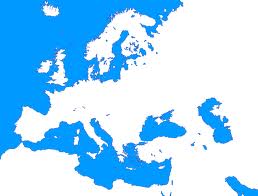 Research the cultures of these ten tribes. What were they like? What did they value? What was their lifestyle like? AnglesSaxonsJutesFranksVisigoths VandalsOstrogothHuns (Include the biography of Attila the Hun) CeltsPicts  Answer the final question on a separate sheet of paper: “Which of these tribes was most significant to world history?” Make a claim and buttress it with at least three pieces of evidence. For Example: In my opinion, the Celts are most significant to world history based upon x, y, and z. PROVIDE CITATIONS OF YOUR THREE SOURCES.  